Math 1								Name __________________________________
Lesson 1-4 Average Rate of Change HW								Date_________Find the average rate of change between the following points.     (-2,5) (8,-1) Sammie’s savings account balance changed from $1,450 in January 2014 to $3030 in May  2014. What would be the independent and dependent variables in this problem? Find the average rate of change per month. Round your answer to the nearest dollar.Find the average rate of change from A – B. 
Describe the pattern of change. 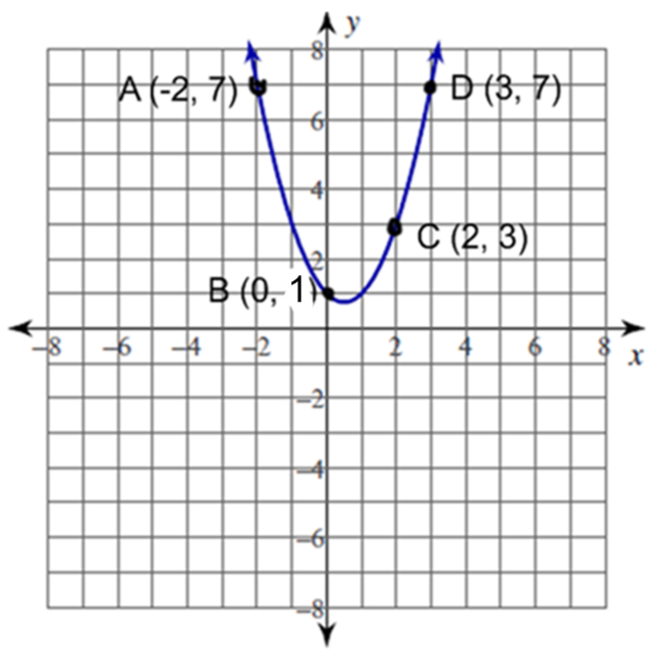 Find the average rate of change from A – C. 
Describe the pattern of change.Find the average rate of change from A – D. 
Describe the pattern of change.Using the table, find the average rate of change from x = 1 to x = 4.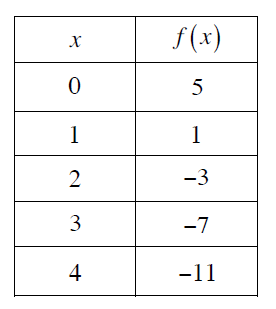 